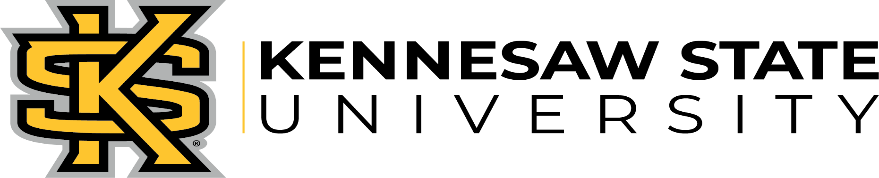 AGENDAPart-time Faculty Council MeetingMarch 25, 2024 – 3:30PMWelcome / Call to Order					Yvonne WichmanParliamentary Procedure					Chris ThompsonFebruary Minutes Approval					Walt JusticeGuests: PT/LT Support in Chairs & Deans Assembly	Yvonne WichmanA. Dr. Lauren Taglialatela     Professor of Psychology     General Education CoordinatorB. Dorothy Marcil     Program Coordinator and Professor of Psychology      RCHSS College Faculty Council, Chair  Old Business							Walt JusticeA. Overview of salary information reportB. Answer questions about reportNew Business							Diana HoneyA. Presentation of candidate information	B. Election of new officersAnnouncements						Yvonne WichmanCall for Questions and Suggestions				Yvonne WichmanCall to Adjourn						Yvonne Wichman2023-2024 Officers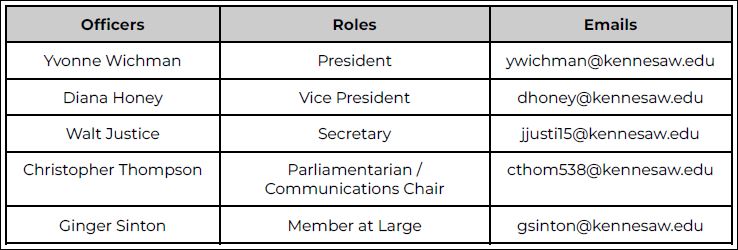 